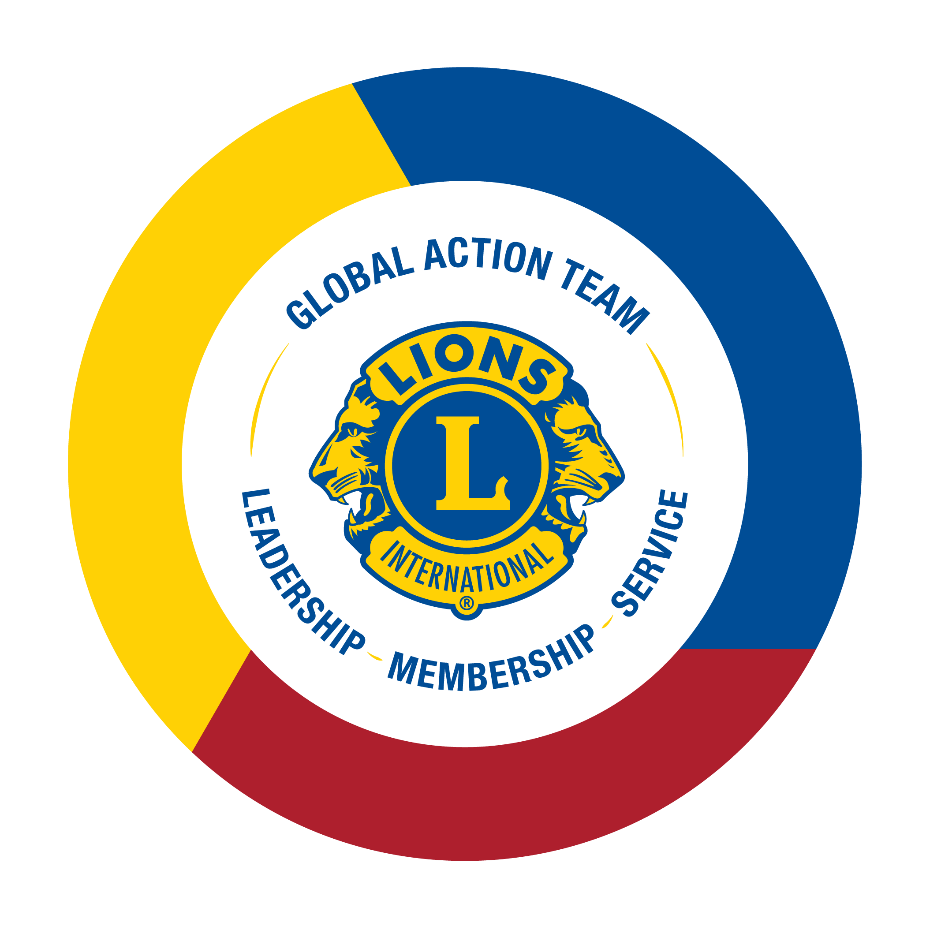 GAT 實地指南 核心的工作期望 (區/複合區)全球行動團隊的歷史全球行動團隊 (GAT) 最初是一系列各自分開的團隊，即全球會員發展團隊（GMT，2008年成立）、全球領導發展團隊（GLT，2010年成立）和全球服務團隊（GST，2017年成立），這些團隊於2017年聯合起來形成了全球行動團隊。  2019 年，國際獅子會理事會決定打破 GAT 最高階層的 GLT、GMT 和 GST 的各自為政，以進一步地統一各團隊，以便在獅子會的所有階層提供有凝聚力的領導。為了透過會員成長進一步強化我們的服務影響，2022年在區級設立了全球分會擴展團隊主席的可選角色，以確保實現區級的新分會目標。今天，全球行動團隊能夠以行動造成從分會階層至國際規模的持久性的影響。全球行動團隊的宗旨GAT 藉著在獅子會所有關鍵領域中建立統一的方式，幫助區實現其目標。將區的目標放在首位， 從憲章區到分會階層，GAT 的獨特定位有助於在分會提高會員的正成長，藉著有影響力的服務來提高獅子會在社區的能見度，並在各區中培養强大且有創新力的領導人。GAT 領導人網絡直接支持各區激勵分會階層的行動。此外，GAT 倡導國際獅子會和 LCIF 的願景，並將有助於重新激發獅友和青少獅服務的熱忱。全球行動團隊的好處獅友夥伴間的支持。GAT 是由比任何人都更了解如何讓獅子會成功的人所組成。藉著彼此的聯繫，GAT 在其夥伴網絡中分享當地的策略、資源和最佳實踐。全球的專業知識。當地的實施。GAT 領導人與本組織的領導人及職員有直接的聯繫，可以獲得全球公認的策略和資源，並根據當地的需求來修定這些資源。真正的指導。GAT 領導人樹立了強而有力的領導榜樣，並與當地的獅友密切合作，培養和磨練他們的領導技能。以目標為導向。GAT 領導人在目標設定、計劃和實施過程各方面指導即將上任的總監 – 這是每個區成功的基石。保持聯繫。GAT 促進在當地分會和區之間堅強的連接點，建立聯繫當地獅子會與全球社區的一個複雜精細的網絡。獅友之聲。來自全世界的 GAT 領導人與國際獅子會總部分享經驗和需求，以指導發展有效的工具、資源和計劃。講述故事。GAT 使用其龐大的網絡，查找和分享有意義的獅子會之故事，用來啟發和教育獅友夥伴們。全球行動團隊的重點 MISSION 1.5 (150萬的使命)Lions International 正在實施一項新的倡議，計劃在 2027 年 7 月 1 日之前將組織的會員人數增長到 150 萬。MISSION 1.5 的目標如下：所有的憲章區在2026-2027會計年度之前實現正正的淨成長；所有的區都將添增新的分會；所有的分會都將在 MISSION 1.5 期間引入新會員；各區將納入策略，以吸引更多元化的會員。GAT 憲章區領導人和地區領導人的職責將包括培訓/記錄其區的成功；提供資源和支持；並負責實現他們各自憲章區/地區的 MISSION 1.5 目標。區目標GAT 藉著在服務、會員發展、領導發展和 LCIF 各方面建立統一的行動方式，幫助區實現其目標。作為 GAT 的成員，您有責任支持目標的設定、規劃和施行的過程。應該每季度對目標進行一次審查，以確保各區朝著實現其目標而邁進。使用 Insights（洞察報告）上的區目標進度儀錶板，來監查和跟蹤已建立的服務活動、會員發展 (MISSION 1.5)、領導發展和 LCIF 目標的進展情況。此外，可以使用每月會員進展報告來追蹤各個區、複合區、地區、憲章區相對於其所建立的會員發展目標，會員成長的實際情況。2023-2024獅子年度的更新報告將從2023年8月1日開始提供。全球會員發展措施 GAT 是全球會員發展措施的驅動力，該措施結合了一個策略性的方式和一套資源，供地區團隊使用，藉以下的途徑來實現 MISSION 1.5 目標、進行會員發展、和實現正的淨成長： 以新分會振興區 以新會員振興分會以聯誼和令人興奮的服務來重新激勵現有的會員 此措施具有普遍適用性，並可根據區域需求和情況進行定制。作為 GAT 的成員，您有責任支持全球會員發展措施的執行，其中包括：建立一個團隊、建立一個願景、建立一項計劃及建立在貴地區内的成功。與您的地區領導人合作，了解更多有關這個過程，以及進行區域的調整以符合貴地區的需求。  在2021-2022年，GAT 與那些被選參與年試行方案的區密切合作，建立一個區域化的過程，來最好地支持全球會員發展措施的目標，為 2022-23獅子年度的全球擴展做好準備。更多資訊和資源可在全球會員發展措施網站上找到。增加獅子會帳戶的使用量為了增強獅友的服務，我們的數位產品為分會、幹部及個別的獅友提供了種類繁多的工具、資源和數據。每個產品的使用權限取決於在分會和組織内擔任的具體職位。GAT 的所有階層都能從提供的平台中獲得獨特的益處，在本指南的技術部分中概述了這些平台。  GAT 成員應該設立一個獅子帳戶（Lion Account），並鼓勵他們的團隊成員也這樣做。全球報告日 (WWRD)每年將舉行三次 WWRD，時間分別為九月至十月、二月至三月、以及五月至六月之間，都將在理事會會議之前舉行。憲章區領導人將與指導委員會、地區領導人、小組長和 LCI 職員會面，討論以下的議程：目前的獅子年度實現 MISSION 1.5 目標的進展情況障礙/阻礙需要的支持下一個獅子年度的目標設定/全球會員發展措施目前仍在擬定為準備電話會議進行繳交報告的過程，稍後我們將提供更多的資訊。補助和撥款機會領導發展撥款區和複合區領導發展撥款計劃區和複合區領導發展撥款計劃提供資金，支助與複合區的第一和第二副總監培訓，以及區的分區主席培訓相關的費用。在本獅子年度國際獅子會記錄在案的複合區、單區或區全球領導發展團隊協調員負責繳交撥款申請和報銷表格。 複合區領導發展撥款提供每位證實參與的第一副總監最高$100美元的報銷，並提供每位證實參與的第二副總監最高$75美元的報銷（報銷額不得超過實際產生的費用）。 極力鼓勵複合區全球領導發展團隊協調員邀請鄰近單區的第一和第二副總監參加。區領導發展撥款為分區主席培訓提供每區最高$500美元 的報銷 (報銷額不得超過實際產生的費用)。 區領導發展撥款的資金有限 - 先申請的人將獲得優先權。 如果貴地區有臨時區，請聯繫您的 GAT 專員，以獲得更多有關可用資金的資訊。採取行動！估計您的培訓日期，並在獲得撥款申請書後，立即申請相關的撥款! 如有必要，您可以在申請之後，隨時更改培訓日期。 了解更多有關區/複合區撥款申請，以及報銷的過程，請聯繫: leadershipdevelopment@lionsclubs.org，或訪問我們的網頁。領導發展學院撥款計劃所有的複合區、單區和未定區的臨時區/專區/分區現在都可以申請撥款，以支持當地的學院。請務必與貴複合區或單區的全球領導發展團隊協調員溝通，因為他們負責批准和繳交撥款申請和報銷表格。 了解更多有關學院撥款計劃，請訪問 網頁會員發展撥款會員發展撥款計劃為了支持招募和現任會員的滿意度，國際獅子會（LCI）會員發展委員會提供競爭性的會員發展撥款。該撥款旨在幫助區域贏得新市場，特別是在會員人數不斷下降的區域。複合區可一次申請$4500美元，並可在每個獅子年度申請兩次，最高金額為$9000美元。區可一次申請$1500美元，並可在每個獅子年度申請三次，最高金額為$4500美元。請注意：每個憲章區分配的撥款金額可能會有所不同。有關會員發展撥款的更多資訊，請訪問我們的網頁或發送電子郵件至：membership@lionsclubs.org。LCIF 撥款獅子會國際基金會 (LCIF) 提供許多撥款計劃，支持獅友們在各種不同志業的服務。LCIF 撥款工具袋含有詳細的資訊，包括每一類型撥款的特定標準。 公共關係撥款在社區中強而有力並實現改變的計劃，是獅子會有效開展公共關係活動的關鍵。公共關係撥款以先申請先得的方式提供，該撥款是複合區或單區提高公眾對獅子會活動和計劃的意識的一個很好的方式。 有關公共關係撥款的更多資訊，包括重要的截止日期、申請和計劃的詳細資訊，請訪問我們的網頁。行銷及溝通社交媒體 GAT 有一個臉書群組，開放給所有的獅友及青少獅。  來自世界各地的會員在群組中分享想法、討論和最佳實踐。國際獅子會在臉書群組中提供有關重要的更改、截止日期和計劃的實時更新。  請鼓勵您的團隊和分會加入獅子會全球行動團隊臉書群組。部落格GAT 使用獅子會部落格重點介紹了成功的故事，這些故事：藉著改變生活的故事激勵讀者。為讀者提供專業知識和「如何做」的技巧。給予讀者採取行動的機會。了解世界各地的獅友在做些什麼，並在我們的 GAT 網頁上講述您自己的故事。獅子會的品牌國際獅子會的品牌是全世界公認的。品牌的指導方針網頁上提供了全球的品牌指導方針和品牌提升工具袋，以確保我們在視覺和言語上的身份辨識。 品牌的指導方針手冊包含已核准的國際獅子會視覺和言語上的身份辨識系統的標準要素。品牌提升工具袋提供標誌、範本和其他的資源，貴分會在推廣分會本身及分會的活動時可以使用這些資源。溝通方法電子郵件GAT 主席、貴憲章區/區域或地區領導人、以及國際獅子會將定期使用電子郵件向 GAT 傳達重要的更新消息。  電子郵件是根據存檔於國際獅子會（LCI）資料庫中的資訊發送的，所以請確保您獨特的電子郵件地址在存檔中。  Messenger 應用程式（WhatsApp / KakaoTalk / Line /微信） GAT 職員和實地團隊使用 WhatsApp 和其他的直接消息傳遞應用程式來溝通策略和資源。臉書（Facebook）考慮建立憲章區/區域/地區的臉書群組，以便與您的團隊進行溝通。加入獅子會全球行動團隊臉書群組，以獲得重要的資訊並與全球各地的其他領導人互動。技術產品大使活動產品大使活動於2020年推出，此活動是較小的一群敬業的獅友，他們與國際獅子會的職員密切合作，提供建設性的回饋，以幫助改進我們的數位產品。這些產品大使代表大多數的憲章區，他們是與獅友們分享相關資源和資訊的管道。請與您當地的 GAT 專員聯繫，以索取您所在地區的大使名單。虛擬的參與新冠病毒（COVID-19）永遠地改變了我們生活、工作，及服務的方式。 世界各地的獅子會在尋找新的方式，來保持在社區中彼此的聯繫。  我們鼓勵 GAT 領導人以虛擬的方式與他們的獅友一起工作，以保持會員的參與。Lion Portal（獅子會門戶網站）我們正在更新您擔任獅友所使用的數位工具。簡而言之，我們正在將您目前在 MyLion、MyLCI、Insights（洞察報告）和其他工具中所擁有的功能，結合成一個整合及一致的體驗 - Lion Portal（獅子會門戶網站）。新的門戶網站計劃於 2023 年年中推出，它將提供與目前相同的特性和功能，但具有更一致和高效的體驗。在 Lion Portal（獅子會門戶網站）推出之前，請繼續使用在以下 Lion Account（獅子會帳戶）中列出的資訊來協助瀏覽平臺。Lion Account（獅子會帳戶）MyLion、MyLCI、Insights 和 Learn 目前在一個集中的平台上提供。請撥冗探索並熟悉此系統，如果您有任何疑問，請向您的 GAT 專員詢問。 MyLion使用 MyLion 與其他獅子會會員聯繫，設立和推廣分會服務活動，以及查找您所在地區的方案。GAT 區域的實地團隊將作為 MyLion 教育和工具袋資源的管道，以推動平台的採用。 請考慮舉辦有關 MyLion 的當地培訓，讓您的分會幹部熟悉 MyLion。服務報告在 MyLion 上報告您的服務。分享您的影響力對於會員、分會和整個組織都很重要。報告可以幫助觀察進度，並吸引潛在的合作夥伴。獲得所有服務方案 (無論大小) 的資訊將展示分會如何發揮實現改變的作用。 MyLCI使用 MyLCI 查閱、維護和更新貴區的現有會員，查看會員報告並監查新授證分會及不正常分會的進展。查看在 MyLCI 上最新添加的報告「目前帳戶餘額的摘要説明」（提供給區領導階層及以上），以監查和記錄貴地區的哪些分會有陷入財務停權的風險。下載資料可以使用  MyLCI 上的資料下載功能，下載分會或幹部的資料。您可以選擇下載所有的資料、僅下載聯絡資料或任何資料的組合。系統的預設是下載所有會員的記錄。有關如何使用資料下載功能的更多資訊，請聯繫您的 GAT 專員。報告會員發展報告幫助 GAT 領導人監查在30天的時間內，會員的成長及流失的趨勢。這些報告有助於評估區和複合區的健康狀況，以協助策略計劃的實施。可以在會員發展報告工具箱中，或在支援中心的 MyLCI 中找到有關會員發展報告的資源。Insights（洞察報告）洞察報告為貴地區提供與會員及分會發展、服務活動和 LCIF 捐款相關的國際獅子會（LCI）統計資料和指標。您也可以在個別的儀表板上，查看行動100的進度，並了解統計資料。在區目標進度儀表板上，跟蹤和監查貴區朝著實現區目標進展的情況。聯繫您的 GAT 專員，索取 PowerPoint ，以獲得更多的資訊。Learn（學習）進入「學習」將讓獅友和青少獅能夠透過獅子會學習中心完成線上課程（包括新的 GAT 課程）、獲得有關國際獅子會所主辦的學院之資訊，以及查看由特定的複合區和區 GLT 協調員所提供的當地培訓。在「學習」的報告部分，「我的學習記錄」報告為獅友提供了作為學員和/或講師的個人培訓歷史。eMMR（會員月報表）有些國家無法獲得我們在國際獅子會（LCI）使用的某些技術 (主要是 MyLion 和 MyLCI)，  因此，他們可能被排除在某些通訊和電子郵件之外，或者他們可能需要不同的通訊方式。  資源	區電子書此區電子書彙編了在總監任期獲得成功所必需的重要資訊。電子書提供了易於取得的資源、連結、指南和理事會政策。分會電子書分會電子書可供分會階層的多種角色使用。這些文檔提供了詳盡的指南，讓分會階層的領導人可以成功地完成任期。 獅子會學習中心（LLC）LLC 為所有的獅友及青少獅提供機會，透過線上的互動課程，學習和增強他們獅子會的基本知識和領導技能。除了幹部培訓和領導方面的課程外，LLC 也提供了全球行動團隊的課程。  使用您的獅子會帳戶，從學習 (Learn) 應用程式中進入 LLC。GAT 的登陸頁面GAT 的登陸頁面包含 GAT 的更新訊息和資源，提供連結到服務、會員發展和領導發展的工具箱。角色與職責 在憲章區領導人、區域領導人和地區領導人的委派電子郵件中，提供了他們的角色與職責的説明。  區、複合區及分會的角色與職責會在六月的理事會會議中進行審閱，於每個獅子年度的開始會在 GAT 領導發展頁面上進行更新。    GAT 名冊在  GAT 的登陸頁面上可以找到所有 GAT 憲章區領導人、區域領導人和地區領導人，以及他們被分配的複合區、單區和未定區的完整名單。 GAT 概述的 PPT在國際獅子會（LCI）網站的 GAT 資源頁面上提供了一個 PowerPoint 簡報，一般地概述 GAT 和團隊的角色。成功故事網路研討會工具袋GAT 資源網頁包含多個工具，可供區和分會在主辦他們的來自實地的 GAT 故事網路研討會時使用（包括 PowerPoint 範本、網路研討會時間表和宣傳材料）。GAT 職員聯繫資訊	國際獅子會（LCI）網站上提供了一份 GAT 職員聯絡名單。請直接與他們聯繫：GAT@lionsclubs.org。您也可以使用以下的電郵地址，聯繫您特定地區的職員：第一憲章區：GAT.CA1@lionsclubs.org第二憲章區：GAT.CA2@lionsclubs.org第三憲章區：GAT.CA3@lionsclubs.org第四憲章區：GAT.CA4@lionsclubs.org第五憲章區：GAT.CA5@lionsclubs.org第六憲章區：GAT.CA6@lionsclubs.org第七憲章區：GAT.CA7@lionsclubs.org第八憲章區：GAT.CA8@lionsclubs.org獅子會商店區、複合區和分會的 GAT 領導人可以在我們的獅子會商店購買名片和其他物品。這些物品包括但不限於獎項、徽章、筆、橫幅、桌布和服裝。 理事會政策手冊在每次理事會會議之後，請務必查閱理事會政策手冊，因為經常會有更新。全球行動團隊的資訊在手冊的第二十四章。採取行動！行動字詞彙表將行動的詞語融入在您的溝通和分會宣傳中，藉此來激發您的團隊透過影響來創造行動。實現完成倡導啟動動畫銜接培養慶祝擁護聯繫建立確定發展驅動賦予力量鼓勵激發參與引導幫助激起鼓舞啟發加入運用監查激勵動力栽培組織靈活調整量化提高認可分享指導支持培訓理解統一價值入職期望入職期望☐查閲角色與職責。☐查閲 GAT 實地指南。☐使用提供的「查看/列印目標」 的連結，或是在洞察報告 （Insights）上的區目標進度儀表板，來查閲貴地區的區目標。☐查閲財務的機會、活動及領導發展的支持之重要日期。☐查閲並了解Lion Account（獅子會帳戶）的培訓材料（包括任何區域的報告工具），以支持並推廣其使用。☐查看並了解貴地區的技術和通訊的需求，並根據需要提供支援。 ☐為貴區/複合區繳交的區目標及行動計劃提供回饋意見（包括 MISSION 1.5 （150萬的使命）的目標）。☐與您的實地團隊建立聯繫，並跟進任期年度的計劃。☐在獅子會學習中心上完成全球行動團隊的課程。☐加入獅子會全球行動團隊的臉書群組 ，並鼓勵您的團隊也加入。☐確保您和貴團隊的成員都有一個獨特的電子郵件地址或電話號碼在國際獅子會的存檔中。  接洽您的分會秘書，以更新您的資訊。☐查看全球會員發展措施的四步驟過程的 PowerPoints 和輔助資源，記錄更新的內容（包括添增的 MISSION 1.5）。☐查看在獅子會學習中心的「全球會員發展措施」課程。持續的期望持續的期望☐確保區、複合區和分會的 GAT 了解他們的角色與職責。☐致力於 MISSION 1.5 在整個組織的目標和目的，其中包括實現既定的區域會員發展目標。☐贊助至少一名新會員並擴展至少一個新分會。☐與分會建立聯繫，以確保他們繳交服務活動的報告。☐使用區目標進度儀表板，查看貴地區實現區目標的進度，並根據需要調整計劃。☐確保您與 GAT 同仁和各自的團隊溝通挑戰和成功，以增強我們的影響力。☐定期與您的 MISSION 1.5 團隊會面，並提供有關實現會員成長目標方面的回饋意見。☐申請所有適當的領導發展、會員發展、LCIF 和公關撥款。☐確保分區主席與他們的分會分享資訊、資源，並提供區的支持，幫助分會克服他們可能面臨的挑戰，藉此讓分會得以參與。☐熟悉並推廣區級的全球分會擴展團隊主席的可選角色。☐確保行銷主席透過分享資訊、資源，並提供區的支持來讓其分會參與，以促進服務、會員發展和領導發展機會。☐鼓勵獅友建立 Lion Account（獅子會帳戶），以進入對其角色至關重要的平台，並在獅子會學習中心接受線上培訓。